SIGMA 7. Онлайн-касса и помощник для бизнеса от 17 900 р. 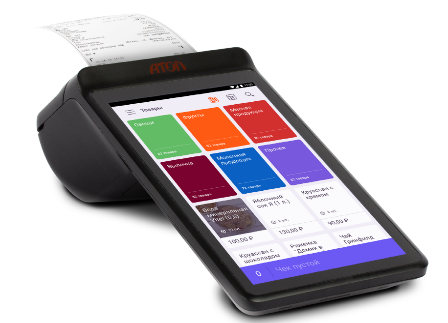 Вы можете выбрать дополнительно:SIGMA Облако на тарифе «Развитие» + 5 900 руб.SIGMA Облако на тарифе «Бизнес» + 11 900 руб.SIGMA 7 – это новое поколение смарт-терминалов АТОЛ для малого бизнеса. Это не просто онлайн-касса, но и облачное приложение, которое позволяет вести бизнес эффективно. Выбирая SIGMA 7, вы получаете комплексное решение:стильный смарт-терминал с удобными приложениями для одного из трех типов бизнеса; встроенный фискальный накопитель и годовой контракт оператором ОФД «Платформа ОФД», которые решают все вопросы, связанные с ФЗ-54; личный кабинет SIGMA Облако на тарифе «Старт», в котором отображаются ключевые показатели бизнеса. Он позволяет управлять бизнес-процессами удаленно и принимать решения на основании аналитики, а не интуитивно.На SIGMA 7 устанавливается одна из трех отраслевых программ: SIGMA Торговля, SIGMA Еда или SIGMA Услуги. Для каждой программы предусмотрено три тарифных плана, которые различаются набором доступных функций и стоимостью. Всем пользователям SIGMA начальный тариф «Старт» на первый год предоставляется бесплатно.Оптимальная программа для SIGMA 7 - SIGMA Торговля, поскольку эта мобильная и компактная онлайн-касса идеально подходит для небольших магазинов, где некуда поставить кассы большего размера. С приложением SIGMA Торговля решение подходит: продуктовым и цветочным магазинам, магазинам одежды и обуви, книг и канцелярии, спортивных товаров, косметики и других.Тарифы SIGMA Торговля:Преимущества решения: компактная и мобильная онлайн-касса. Работает от аккумулятора до 5 часов. Возможно заряжать от внешнего аккумулятора или автомобиля. Интуитивно понятный интерфейс не требует обучения, а возможности Облака позволят вести товароучет, создавать скидки на товары и программы лояльности. Кроме того, вы сможете управлять бизнесом онлайн из любой точки мира.Температурный режим: работает в температурном диапазоне от -10 до +45 °С, что позволяет обслуживать клиентов на открытом воздухе или в неотапливаемых помещениях.Дополнительно: 4 USB-порта для подключения периферийного оборудования (сканер штрих-кодов, весы, криптографический ключ и прочие устройства). Денежный ящик присоединяется шестиконтактным разъёмом RJ-11. Для выхода в интернет используется проводное соединение Ethernet, сеть Wi-Fi или 3G.Полные технические характеристики онлайн-кассы SIGMA 7:SIGMA – выбирайте не просто кассу, а инструмент для развития бизнеса!SIGMA. Твой бизнес может больше!Тариф «Старт»Тариф «Развитие»Тариф «Бизнес»Соответствие ФЗ-54Дополнительно к тарифу «Старт»:Дополнительно к тарифу «Развитие»:Управление товарами: приходование, списание, инвентаризация, печать ценниковУчет клиентов и истории покупок, работа со скидками и акциямиПолная аналитика по продажам, клиентам и сотрудникам и сравнение с предыдущими периодамиУчет остатков на складеУчет товаров по характеристикамSMS-рассылкиБазовая аналитика по продажам Движение и контроль закупокУправление клиентской лояльностью и создание бонусных программ2900 ₽/год*Импорт/экспорт данных в  Excel11900 ₽/год*тариф «Старт» в первый год бесплатноИнтеграция с 1С5900 ₽/годДисплей 7 дюймов, 1024х600 точек, вертикальная ориентация Операционная система Android 7.1 Процессор MediaTek MTK6580 Количество ядер, частота Cortex-A7, 4 х 1,3 ГГц Оперативная память (RAM) 1 Гб Флеш-память 8 Гб Интерфейсы Bluetooth Да USB 4 Денежный ящик Да Сетевое подключение Ethernet, Wi-Fi 2,4 ГГц, 3G (без передачи голоса) Модуль термопечати Seiko LTP-02-245-13 Ширина чековой ленты 57 мм (втулка – 12 мм, длина намотки – 32 м) Скорость печати 70 мм/с Ресурс модуля печати 50 км 
(примерно 
500 тысяч чеков) Автоматический отрез чека Нет Электропитание От аккумулятора, блока питания или пауэрбанка Параметры электропитания USB type-B 
(5 В, 2 А) Аккумулятор 18650 х 2 
(2600 мА*ч) Время автономной работы 5 часов
(при условии – 
1 чек в 5 минут) 